Biology STAAR Review StationsDay 8Category # 3 Biological Evolution and Classification (8.A, 8.B, 8.C)8.A define taxonomy and recognize the importance of a standardized taxonomic system to the scientific community.8.B categorize organisms using a hierarchical classification system based on similarities and differences shared among groups.8.C compare characteristics of taxonomic groups, including archaea, bacteria, protists, fungi, plants, and animals.8.B Linnean Classification Graphic Organizer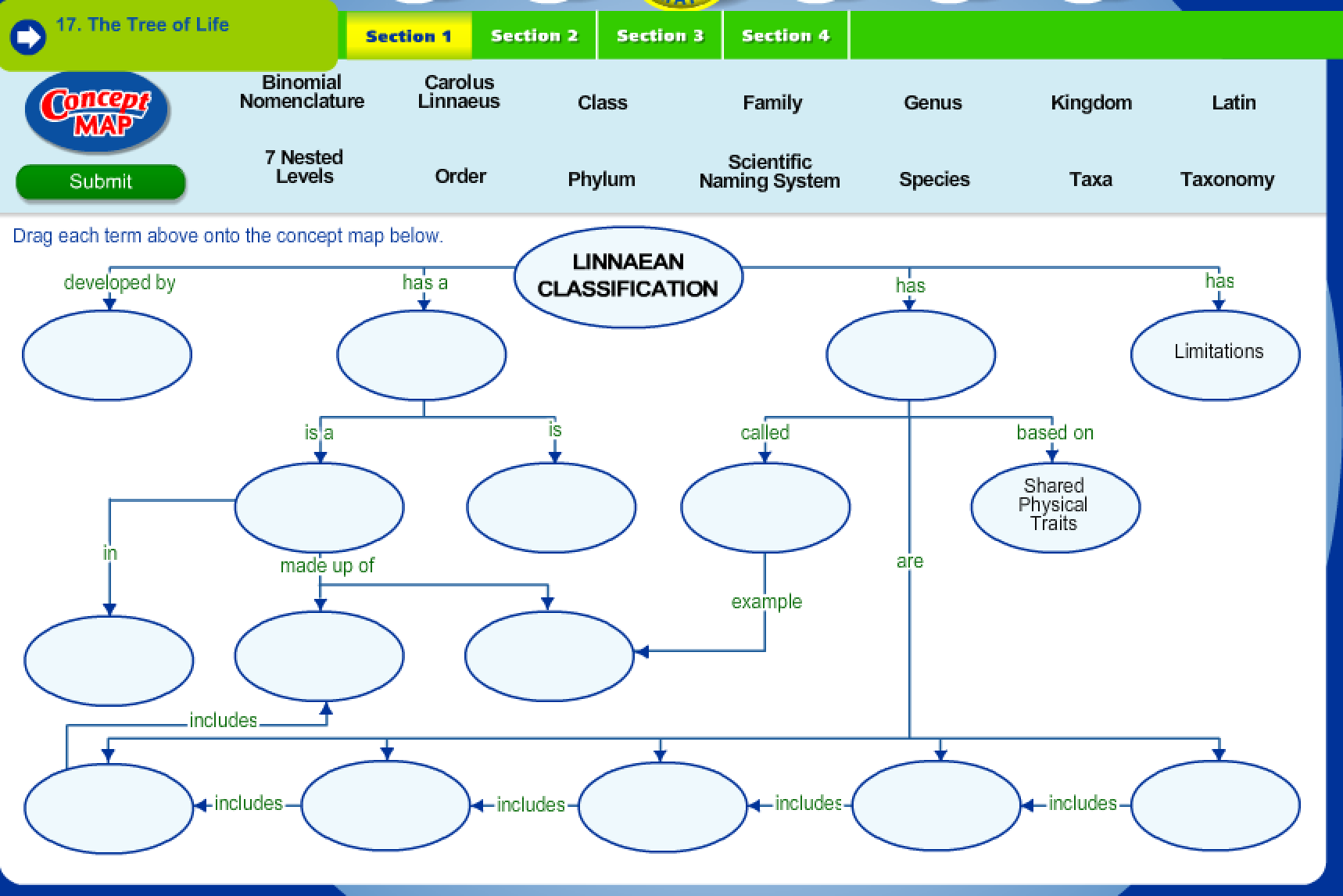 8.C Three Domains Graphic Organizer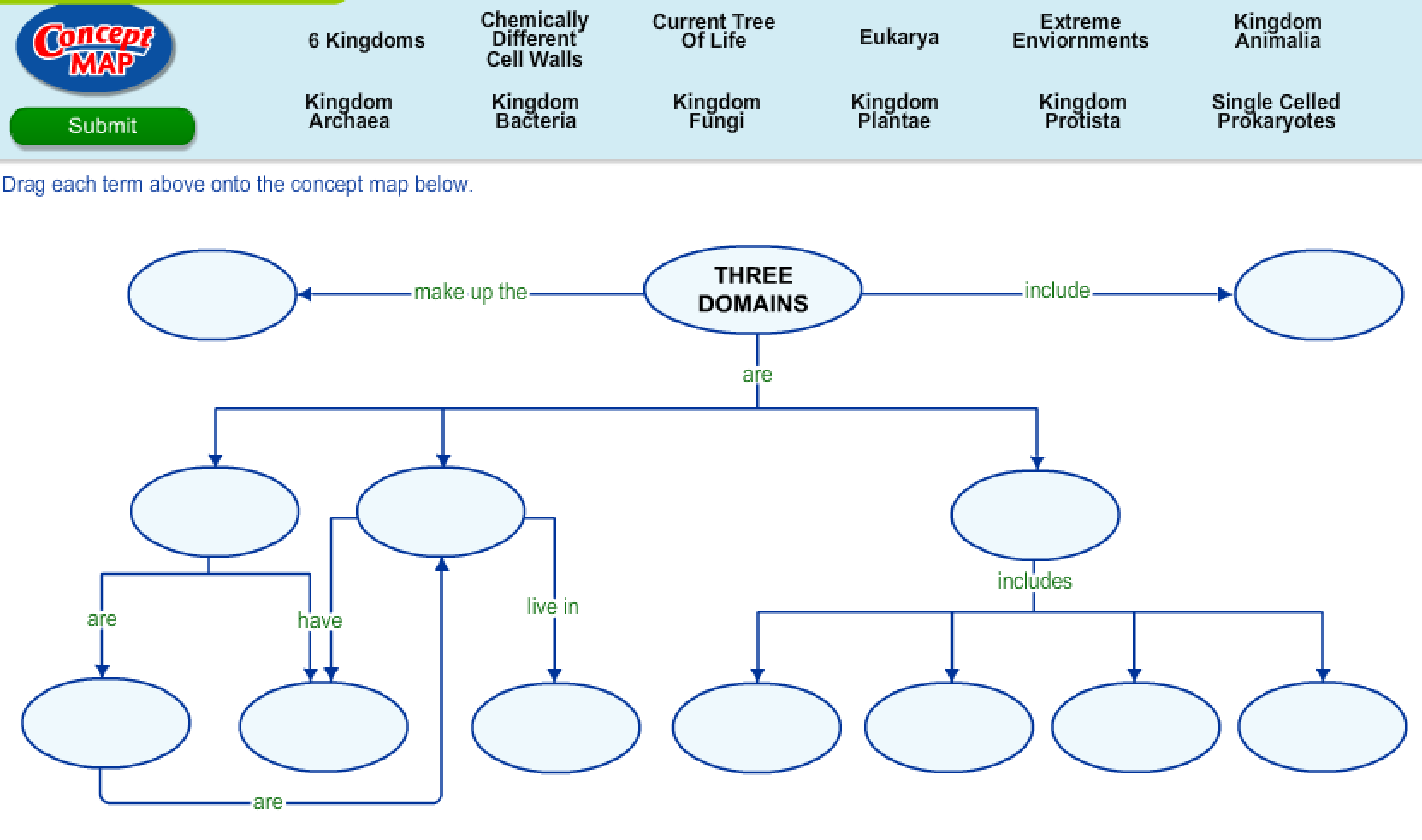 8.A8.B8.CInteractive QuizzesTaxonomy Quizhttp://ab.mec.edu/abrhs/science/bioweb/unit8/quiz_unit_8.htmlOrganizing Life’s Diversityhttp://glencoe.mcgraw-hill.com/sites/0078802849/student_view0/unit4/chapter17/standardized_test_practice-english.htmlKingdom Characteristics Interactive Tablehttp://glencoe.mcgraw-hill.com/olcweb/cgi/pluginpop.cgi?it=swf::550::400::/sites/dl/free/0078802849/383912/table17_3.swf::Kingdom%20CharacteristicsGraphic OrganizersLinnean Classification Graphic OrganizerSee handoutLinnean Classification Graphic OrganizerSee handoutThree Domains Graphic OrganizerSee handoutVirtual LabsHow are living things classified?http://www.glencoe.com/sites/common_assets/science/virtual_labs/E07/E07.swfEvolutionary Trees Simulationhttp://glencoe.mcgraw-hill.com/olcweb/cgi/pluginpop.cgi?it=swf::550::400::/sites/dl/free/0078802849/383941/Evolutionary_Trees.swf::Evolutionary%20TreesWatch the simulation and take a few notes.Dichotomous Key Activityhttp://web.archive.org/web/20080721211717/http://www.students.ed.qut.edu.au/n2364379/MDB377/DichotomousKey.htmlChoose at least two animals from the group to classify using the dichotomous key.Show results to the teacher.VocabularyTaxonomyhttp://quizlet.com/20531643/biology-taxonomy-flash-cards/Classificationhttp://quizlet.com/1934970/classification-flash-cards/Taxonomic Groupshttp://quizlet.com/35058554/taxonomic-groups-flash-cards/Video ClipsTaxonomy and the Tree of Lifehttps://www.khanacademy.org/science/biology/tree-of-life/v/taxonomy-and-the-tree-of-lifeClassification Overview Videohttp://www.youtube.com/watch?v=bZ8AUcbZOLY&edufilter=_2nXFUMaB1_cnY78uKT5qQTake notes over the video while you watch.The Tree of Life Animationhttp://glencoe.mcgraw-hill.com/olcweb/cgi/pluginpop.cgi?it=swf::550::400::/sites/dl/free/0078802849/383941/Visualizing_Tree_Life.swf::Visualizing%20the%20Tree%20of%20LifeWatch the animation and take a few notes.  Pause periodically to allow more time.Six Kingdoms Brain Pop Video and QuizWatch the video and take the quiz.  Show the quiz results to your teacher.